П О С Т А Н О В Л Е Н И Е	В соответствии с Решением Городской Думы Петропавловск-Камчатского городского округа от 31.10.2013 № 145-нд «О наградах и почетных званиях Петропавловск-Камчатского городского округа»,     Постановлением Главы Петропавловск-Камчатского городского округа от 31.10.2013 № 165 «О представительских расходах и расходах, связанных с приобретением подарочной и сувенирной продукции в Городской Думе Петропавловск-Камчатского городского округа»,       ПОСТАНОВЛЯЮ:1. За многолетний добросовестный труд, высокий уровень профессионализма, значительные успехи в совершенствовании и организации образовательного процесса и в честь праздника Международный женский день наградить Почетной грамотой Главы Петропавловск-Камчатского городского округа Муравьеву Олесю Владимировну, учителя начальных классов МБОУ «Средняя школа № 40» Петропавловск Камчатского городского округа.   2. За многолетний добросовестный труд, ответственное отношение к работе и в честь праздника Международный женский день наградить Почетной грамотой Главы Петропавловск-Камчатского городского округа Мухутову Людмилу Михайловну, уборщика служебных помещений МБОУ «Средняя школа № 40» Петропавловск Камчатского городского округа.    3. За многолетний добросовестный труд, ответственное отношение к работе и в честь праздника Международный женский день объявить Благодарность  Главы Петропавловск-Камчатского городского округа сотрудникам МБОУ «Средняя школа № 40»:ГлаваПетропавловск-Камчатскогогородского округа                                                                           К.Г. Слыщенко 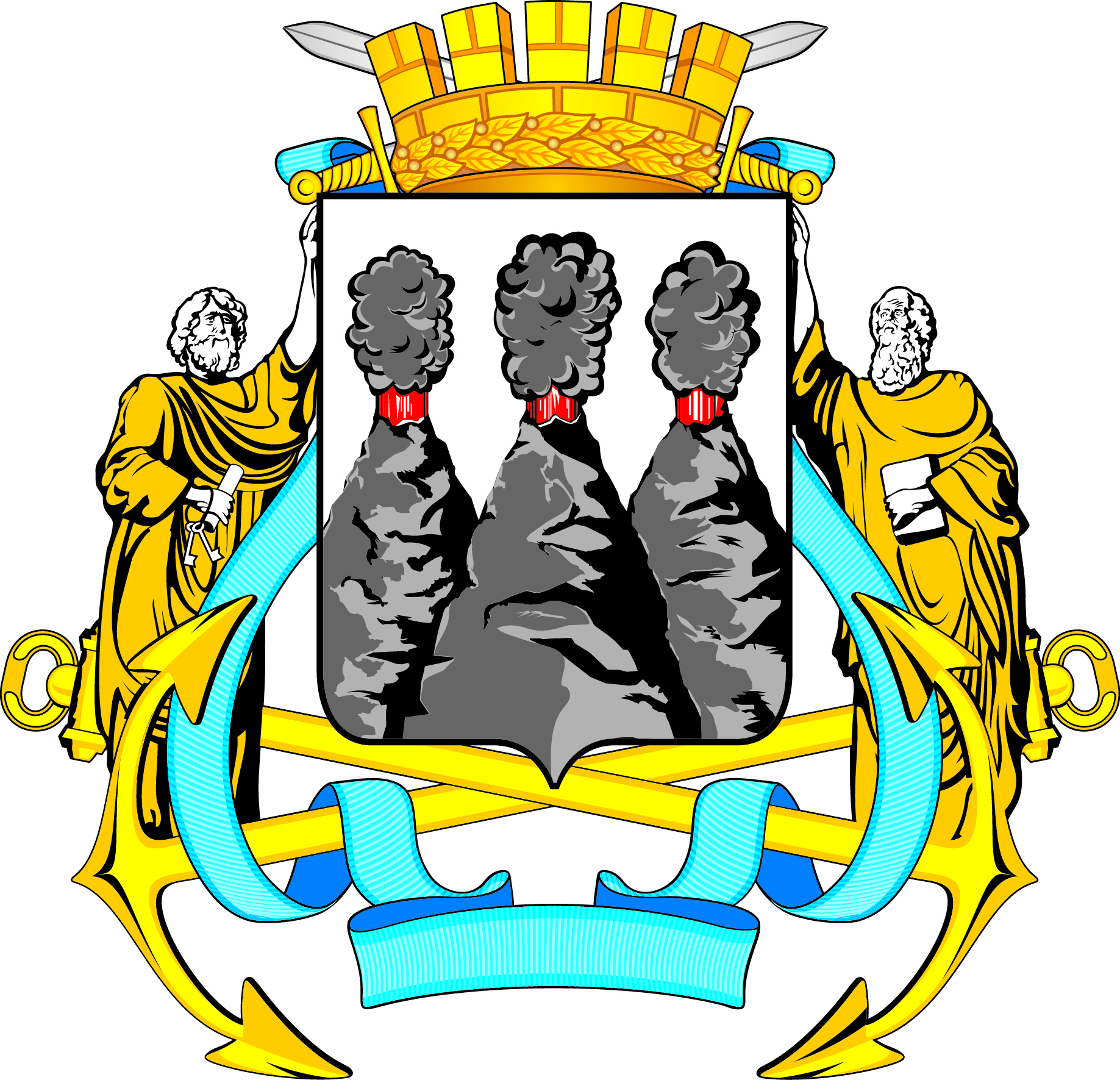 ГЛАВАПЕТРОПАВЛОВСК-КАМЧАТСКОГОГОРОДСКОГО ОКРУГАот  19.02.2016  №  35О награждении сотрудников МБОУ «Средняя школа № 40»   Рудоквас Антонине Алексеевне- уборщику служебных помещений;Савченко Людмиле Васильевне- уборщику служебных помещений.